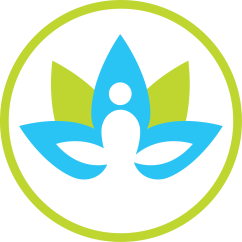 Initial Patient AssessmentVisit Date_______________________Name___________________________________________________________Date of Birth_______________________   Age_________Gender   ___male                         ___femaleReason for Consultation______________________________________________________________________________________________________________________________________________________________________________________________________Referred by _______________________________________________________AllergiesMedications/environmental/food                                          Reaction	_____________________________                             _________________________________________________                             _________________________________________________                             ____________________Medical History of PatientBirth history __vaginal delivery ____C-section ____full term ___preterm                   complications______________________________________________________		____ Breast fed                       ______formula fedPlease check all that apply and provide approximate date of onsetGastrointestinal___Irritable Bowel Syndrome __________________________GERD (reflux) ____________________________________Crohn’s__________________________________________Celiac Disease____________________________________Other________________________________________Metabolic/Endocrine___Type 1 Diabetes____________________________________Type 2 Diabetes____________________________________Metabolic Syndrome (Insulin Resistance or Pre-Diabetes) _______________________PCOS_____________________________________________Weight Gain_______________________________________Weight Loss_____________________________________ ___Hypothyroidism____________________________________Hyperthyroidism________________________________ ___Other___________________________________________Cardiovascular___Arrhythmia________________________________________Murmur___Mitral Valve Prolapse_______________________________Hypertension_______________________________________Elevated Cholesterol________________________________Other___________________________________________Genital and Urinary System___Frequent Urinary Tract Infections_____________________________________________Sexually Transmitted Infections_______________________________________________Frequent Yeast Infections____________________________________________________Kidney Stones_____________________________________________________________Other_________________________________________________________________Musculoskeletal System__Fibromyalgia__________________________________________________________Fractures_____________________________________________________________Injuries_______________________________________________________________Other______________________________________________________________Inflammatory/ Autoimmune___Celiac Disease__________________________________________________________Grave’s Disease_________________________________________________________Hashimoto’s Thyroiditis_________________________________________________Lupus__________________________________________________________________Crohn’s Disease_________________________________________________________Ulcerative colitis________________________________________________________OtherInfectious Disease___Varicella (chicken pox) _____________________________________________________Frequent Tonsil Infections__________________________________________________Lyme Disease______________________________________________________________Other___________________________________________________________________Respiratory Disease___Asthma___________________________________________________________________Sinusitis___________________________________________________________________Pneumonia________________________________________________________________Sleep Apnea_______________________________________________________________Other__________________________________________________________________Skin Disorders___Acne_____________________________________________________________________Eczema___________________________________________________________________Psoriasis__________________________________________________________________Other__________________________________________________________________Neurologic / Psychologic/ Psychiatric Disorders___Headache____________________________________________________________Migraine_____________________________________________________________Seizure Disorder_______________________________________________________ADD/ADHD_________________________________________________________________Depresssion_________________________________________________________________Anxiety_____________________________________________________________________Bipolar Disorder______________________________________________________________Autism______________________________________________________________________Schizophrenia________________________________________________________________Anorexia Nervosa_____________________________________________________________Bulimia Nervosa______________________________________________________________Binge Eating Disorder__________________________________________________________Eating Disorder (non- specified) _________________________________________________Other____________________________________________________________________Hospitalizations or Surgeries______________________________________________________________________________________________________________Menstrual/Gynecologic HistoryAge at First Menstrual Period_______Last Menstrual Period_____________     Prior Menstrual Period____________Length of Menses___________                      Menses Frequency__________________Irregular Menses? ______________________________________________________Pain during Menses? (If so, please provide treatment)______________________________________Use of contraception? __________________________ What type? _____________________________Last gynecologic exam__________________________Last PAP test_________________________________           Normal ____         Abnormal____Have you ever been pregnant?_____________________________________________________MedicationsPlease provide all current medications including vitamins, herbs and other supplements. Please provide dosage and frequency.1) ____________________________________________________________2) _____________________________________________________________3) _____________________________________________________________4) _____________________________________________________________5) _____________________________________________________________Family HistoryPlease specify illness and provide family member these apply to (sibling, parent, etc.)Heart Disease __________________________________________________________Respiratory Disease_____________________________________________________________Neurologic Disorders__________________________________________________________Autoimmune Disorders_______________________________________________________Gastrointestinal Disorders____________________________________________________Cancer_________________________________________________________________Obesity________________________________________________________________Psychiatric Disorders____________________________________________________Endocrine Disorders (diabetes, thyroid disease) ________________________________PsychosocialAre you happy?       Yes_____      No_____Are you stressed? If so, by what? _______________________________________________Have you ever thought about hurting yourself or other people? __________________If yes, please explain__________________________________________________________Have you ever sought counseling? _______________________________________Are you currently in therapy? ___________________________________________Average number of hours you sleep per night________________________________Symptom ReviewGeneral                                                        ___Fatigue____Daytime sleepiness____Cold Intolerance____Heat Intolerance____Cold Hands and Feet____Dizziness____WeaknessHead, Eyes, Ears, Nose and Throat___Hearing Loss___Ear Pain___Eye pain___Vision problems___Headache/Migraine___Sore throat___Sinus pain/ pressureCardiovascular___Chest pain___PalpitationsRespiratory___Shortness of Breath___Cough___WheezingGastrointestinal___Abdominal Pain            ___Bloating___Diarrhea___Constipation___Heartburn___Food Intolerance___Vomiting Genito- Urinary__Painful urination         __Urinary Urgency__Vaginal Discharge__Breast Pain__Testicular pain__Urethral Discharge__Pain During Menses__Genital lesions/rashesSkin__Acne__Rashes__ItchingMusculoskeletal__Joint pain__Joint swelling__Muscular pain__Leg pain__Arm painNeurologic__Headache__seizure__unsteadiness while walking__word finding difficulty__weakness__numbnessPsychiatric__anxiety__depression__hearing voices__obsessive or compulsive thoughts or behaviors